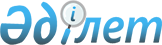 "Көмірсутектер саласындағы жұмыстарға және көрсетілетін қызметтерге лицензия беру" мемлекеттік қызмет көрсету қағидаларын бекіту туралыҚазақстан Республикасы Энергетика министрінің 2020 жылғы 10 сәуірдегі № 139 бұйрығы. Қазақстан Республикасының Әділет министрлігінде 2020 жылғы 14 сәуірде № 20383 болып тіркелді.
      Ескерту. Тақырыбы жаңа редакцияда - ҚР Энергетика министрінің м.а. 25.11.2021 № 367 (алғашқы ресми жарияланған күнінен кейін күнтізбелік алпыс күн өткен соң қолданысқа енгізіледі) бұйрығымен.
      ЗҚАИ-ның ескертпесі!
      Осы бұйрықтың қолданысқа енгізілу тәртібін 5 т. қараңыз
      "Мемлекеттік көрсетілетін қызметтер туралы" Қазақстан Республикасының Заңы 10-бабының 1) тармақшасына сәйкес БҰЙЫРАМЫН:
      Ескерту. Кіріспе жаңа редакцияда – ҚР Энергетика министрінің 06.10.2021 № 314 (алғашқы ресми жарияланған күнінен кейін күнтізбелік алпыс күн өткен соң қолданысқа енгізіледі) бұйрығымен.


      1. Осы бұйрыққа 1-қосымшаға сәйкес "Көмірсутектер саласындағы жұмыстарға және көрсетілетін қызметтерге лицензия беру" мемлекеттік қызмет көрсету қағидалары бекітілсін.
      Ескерту. 1-тармақ жаңа редакцияда - ҚР Энергетика министрінің м.а. 25.11.2021 № 367 (алғашқы ресми жарияланған күнінен кейін күнтізбелік алпыс күн өткен соң қолданысқа енгізіледі) бұйрығымен.


      2. Осы бұйрыққа 2-қосымшаға сәйкес Қазақстан Республикасы Энергетика министрлігінің кейбір бұйрықтарының күші жойылды деп танылсын.
      3. Қазақстан Республикасы Энергетика министрлігінің Көмірсутектер және жер қойнауын пайдалану салаларындағы мемлекеттік бақылау департаменті Қазақстан Республикасының заңнамасында белгіленген тәртіппен:
      1) осы бұйрықты Қазақстан Республикасы Әділет министрлігінде мемлекеттік тіркеуді; 
      2) осы бұйрықты Қазақстан Республикасы Энергетика министрлігінің интернет-ресурсында орналастыруды;
      3) осы бұйрықты Қазақстан Республикасы Әділет министрлігінде мемлекеттік тіркегеннен кейін он жұмыс күні ішінде Қазақстан Республикасы Энергетика министрлігінің Заң қызметі 11сы тармақтың 1) және 2) тармақшаларында көзделген іс-шаралардың орындалуы туралы мәліметтерді ұсынуды қамтамасыз етсін. 
      4. Осы бұйрықтың орындалуын бақылау жетекшілік ететін Қазақстан Республикасының энергетика вице-министріне жүктелсін.
      5. Осы бұйрық алғашқы ресми жарияланған күнінен кейін күнтізбелік жиырма бір күн өткен соң қолданысқа енгізіледі.
       "КЕЛІСІЛДІ"
      Қазақстан Республикасының
      Ұлттық экономика министрлігі
      "КЕЛІСІЛДІ"
      Қазақстан Республикасының
      цифрлық даму, инновациялар және
      аэроғарыш өнеркәсібі министрлігі "Көмірсутектер саласындағы жұмыстарға және көрсетілетін қызметтерге лицензия беру" мемлекеттік қызмет көрсету қағидалары
      Ескерту. Қағида жаңа редакцияда - ҚР Энергетика министрінің 31.10.2022 № 338 (алғашқы ресми жарияланған күнінен кейін күнтізбелік алпыс күн өткен соң қолданысқа енгізіледі) бұйрығымен. 1-тарау. Жалпы ережелер
      1. Осы "Көмірсутектер саласындағы жұмыстарға және көрсетілетін қызметтерге лицензия беру" мемлекеттік қызмет көрсету қағидалары (бұдан әрі – Қағидалар) "Мемлекеттік көрсетілетін қызметтер туралы" Қазақстан Республикасының Заңы (бұдан әрі – Заң) 10-бабының 1) тармақшасына және "Рұқсаттар және хабарламалар туралы" Қазақстан Республикасы Заңының 12-бабы 1-тармағының 4) тармақшасына сәйкес әзірленді және "Көмірсутектер саласындағы жұмыстар мен көрсетілетін қызметтерге лицензия" мемлекеттік қызметін көрсету (бұдан әрі – мемлекеттік көрсетілетін қызмет) тәртібін айқындайды.
      2. Осы Қағидаларда мынадай негізгі ұғымдар пайдаланылады:
      1) Бiрыңғай байланыс орталығы – мемлекеттік қызметтер көрсету саласындағы уәкілетті орган айқындаған, көрсетiлетiн қызметтi алушыларға мемлекеттiк және өзге де қызметтер көрсету мәселелерi бойынша – ақпарат, сондай-ақ мемлекеттік органдарға ақпараттық-коммуникациялық қызметтер көрсету мәселелері бойынша ақпарат беру жөнiндегi ақпараттық-анықтамалық қызмет функцияларын орындайтын заңды тұлға;
      2) лицензияның және (немесе) лицензияға қосымшаның электрондық нысаны – рұқсаттар мен хабарламалардың мемлекеттік ақпараттық жүйесін пайдалана отырып ресімделетін және алынатын, қағаз жеткізгіштегі рұқсатпен мәні бірдей электрондық құжат нысанындағы рұқсат;
      3) мемлекеттік көрсетілетін қызмет – көрсетілетін қызметті алушылардың өтініш жасауы бойынша немесе өтініш жасауынсыз жүзеге асырылатын және олардың құқықтарын, бостандықтары мен заңды мүдделерін іске асыруға, оларға тиісті материалдық немесе материалдық емес игіліктер беруге бағытталған жекелеген мемлекеттік функцияларды іске асыру нысандарының бірі немесе олардың жиынтығы; 
      4) рұқсаттар мен хабарламалардың мемлекеттік ақпараттық жүйесі – лицензиялауды, сәйкестендіру нөмірін бере отырып, рұқсат алу бөлігінде рұқсат беру рәсімдерін электрондық түрде жүзеге асыруға, өтініш берушінің хабарлама жіберуіне және осы процестерді қамтамасыз етуге арналған, "электрондық үкіметтің" құрауышы болып табылатын ақпараттық жүйе;
      5) "электрондық үкіметтің" веб-порталы (бұдан әрі – портал) – нормативтік құқықтық базаны қоса алғанда, бүкіл шоғырландырылған үкіметтік ақпаратқа және электрондық нысанда көрсетілетін мемлекеттік қызметтерге, табиғи монополиялар субъектілерінің желілеріне қосуға техникалық шарттарды беру жөніндегі қызметтерге және квазимемлекеттік сектор субъектілерінің қызметтеріне қол жеткізудің бірыңғай терезесі болатын ақпараттық жүйе;
      6) "электрондық үкіметтің" төлем шлюзі (бұдан әрі – ЭҮТШ) – электрондық нысанда көрсетілетін ақылы қызметтер көрсету шеңберінде төлемдер жүргізу туралы ақпаратты беру процесін автоматтандыратын ақпараттық жүйе;
      7) электрондық цифрлық қолтаңба (бұдан әрі – ЭЦҚ) – электрондық цифрлық қолтаңба құралдарымен жасалған және электрондық құжаттың анықтығын, оның тиесілілігін және мазмұнының өзгермейтіндігін растайтын электрондық цифрлық нышандар жиынтығы.
      Ескерту. 2-тармаққа өзгеріс енгізілді - ҚР Энергетика министрінің 26.04.2024 № 174 (алғашқы ресми жарияланған күнінен кейін күнтізбелік он күн өткен соң қолданысқа енгізіледі) бұйрығымен.

 2-тарау. Мемлекеттік қызметті көрсету тәртібі
      3. Мемлекеттік қызметті Қазақстан Республикасының Энергетика министрлігі (бұдан әрі – көрсетілетін қызметті беруші) көрсетеді.
      4. "Көмірсутектер саласындағы жұмыстар мен көрсетілетін қызметтерге лицензия" мемлекеттік қызмет көрсету ерекшеліктері ескеріле отырып, процестің сипаттамасын, нысанын, мазмұнын, сондай-ақ өзге де мәліметтерді қамтитын мемлекеттік қызмет көрсетуге қойылатын негізгі талаптардың (бұдан әрі – Талап) тізбесі осы Қағидаларға 1-қосымшаға сәйкес мемлекеттік қызмет көрсетуге қойылатын негізгі талаптардың тізбесінде келтірілген. 
      5. Мемлекеттік көрсетілетін қызметті алу үшін жеке және заңды тұлға (бұдан әрі – көрсетілетін қызметті алушы) көрсетілетін қызметті берушіге портал арқылы Талаптардың 8-тармағында көрсетілген "Көмірсутектер саласындағы жұмыстар мен көрсетілетін қызметтерге лицензия" мемлекеттік қызмет көрсету үшін қажетті құжаттарды жолдайды.
      6. Көрсетілетін қызметті беруші құжаттар келіп түскен күні оларды қабылдауды және тіркеуді жүзеге асырады.
      Көрсетілетін қызметті алушы еңбек заңнамасына сәйкес жұмыс уақыты аяқталғаннан кейін, демалыс және мереке күндері жүгінген кезде өтініштерді қабылдау және мемлекеттік қызмет көрсету нәтижелерін беру келесі жұмыс күні жүзеге асырылады.
      Көрсетілетін қызметті алушы портал арқылы Талаптың 8-тармағында көрсетілген қажетті құжаттарды берген кезде көрсетілетін қызметті алушының "жеке кабинетінде" мемлекеттік көрсетілетін қызмет нәтижесін алу күнін көрсете отырып, мемлекеттік қызметті көрсету үшін сұрау салудың қабылданғаны туралы мәртебе көрсетіледі.
      7. Көрсетілетін қызметті берушінің жауапты құрылымдық бөлімшесінің қызметкері (бұдан әрі – көрсетілетін қызметті берушінің қызметкері) Талаптың 8-тармағының 1) және 3) тармақшаларында көрсетілген құжаттарды тіркеген сәттен бастап 2 (екі) жұмыс күні ішінде мәлімделген қызмет түріне және (немесе) кіші түріне ұсынылған құжаттардың және (немесе) мәліметтердің толықтығын тексереді.
      Көрсетілетін қызметті алушы құжаттардың және (немесе) мәліметтердің толық топтамасын ұсынбаған кезде көрсетілетін қызметті берушінің қызметкері Қағидалардың осы тармағының бірінші бөлігінде көрсетілген мерзімнің ішінде осы Қағидаларға 2-қосымшаға сәйкес нысан бойынша өтінішті одан әрі қараудан уәжді бас тартуды дайындайды.
      Өтінішті одан әрі қараудан уәжді бас тарту портал арқылы көрсетілетін қызметті алушының "жеке кабинетіне" көрсетілетін қызметті берушінің жауапты құрылымдық бөлімшесі басшысының ЭЦҚ-мен қойылған электрондық құжат нысанында жіберіледі.
      Көрсетілетін қызметті алушы құжаттардың және (немесе) мәліметтердің толық топтамасын ұсынған кезде көрсетілетін қызметті берушінің қызметкері Қағидалардың осы тармағының бірінші бөлігінде көрсетілген мерзім ішінде портал арқылы көрсетілетін қызметті берушінің аумақтық бөлімшесіне рұқсат беру бақылауын жүргізуге сұрау салуды электрондық нысанда жібереді.
      8. Аумақтық бөлімшенің қызметкері және (немесе) көрсетілетін қызметті берушінің қызметкері сұрау түскен сәттен бастап 9 (тоғыз) жұмыс күні ішінде Қазақстан Республикасы Энергетика министрінің 2014 жылғы 28 қазандағы № 77 бұйрығымен (Нормативтік құқықтық актілерді мемлекеттік тіркеу тізілімінде № 9998 болып тіркелген) бекітілген Көмірсутектер саласындағы қызметті жүзеге асыру үшін қойылатын біліктілік талаптары мен оларға сәйкестікті растайтын құжаттар тізбесіне (бұдан әрі – Біліктілік талаптары) сәйкестігін немесе сәйкес еместігін анықтайды, оның нәтижелері бойынша аумақтық бөлімшенің қызметкері және (немесе) көрсетілетін қызметті берушінің қызметкері және көрсетілетін қызметті алушы қол қойған қорытындыны (бұдан әрі – қорытынды) дайындайды.
      Аумақтық бөлімше басшысының ЭЦҚ-сымен куәландырылған электрондық құжат нысанындағы қорытынды портал арқылы көрсетілетін қызметті берушіге жіберіледі.
      9. Көрсетілетін қызметті берушінің қызметкері 3 (үш) жұмыс күні ішінде аумақтық бөлімше қызметкерінің және (немесе) көрсетілетін қызметті беруші қызметкерінің қорытындысын қарайды.
      Талаптың 9-тармағының 1) тармақшасында көрсетілген негіздер бойынша мемлекеттік қызметті көрсетуден бас тартқан кезде көрсетілетін қызметті беруші Қазақстан Республикасының Әкімшілік рәсімдік-процестік кодексінің (бұдан әрі – ҚР ӘРПК) 73-бабына сәйкес мемлекеттік қызмет көрсету мерзімі аяқталғанға дейін 3 (үш) жұмыс күнінен кешіктірмей, көрсетілетін қызметті алушыға мемлекеттік қызмет көрсетуден бас тарту туралы алдын ала шешім, сондай-ақ алдын ала шешім бойынша көрсетілетін қызметті алушының ұстанымын білдіру мүмкіндігі үшін осы Қағидаларға 3-қосымшаға сәйкес тыңдау өткізу уақыты мен орны туралы хабарламаны жібереді.
      Тыңдау рәсімі ҚР ӘРПК-ның 73-бабына сәйкес жүргізіледі.
      Тыңдау нәтижелері бойынша көрсетілетін қызметті беруші осы Қағидаларға 2-қосымшаға сәйкес нысан бойынша мемлекеттік қызмет көрсетуден уәжді бас тартуды ұсыну арқылы лицензияны және (немесе) лицензияға қосымшаны беруден бас тарту не осы Қағидаларға 4 және 5-қосымшаларға сәйкес нысандар бойынша лицензия және (немесе) лицензияға қосымшаны (бұдан әрі – лицензия және (немесе) лицензияға қосымша) беру туралы шешім қабылдайды.
      Лицензия және (немесе) лицензияға қосымша немесе мемлекеттік қызмет көрсетуден уәжді бас тарту портал арқылы көрсетілетін қызметті алушының "жеке кабинетіне" көрсетілетін қызметті берушінің жауапты құрылымдық бөлімшесі басшысының ЭЦҚ-сымен қол қойылған электрондық құжат нысанында жіберіледі.
      10. Лицензия және (немесе) лицензияға қосымшаны қайта ресімдеу мынадай:
      1) жеке тұлға-лицензиаттың тегі, аты, әкесінің аты (болған жағдайда) өзгерген;
      2) дара кәсіпкер-лицензиат қайта тіркелген, оның атауы немесе заңды мекенжайы өзгерген;
      3) заңды тұлға-лицензиатты бірігу, қайта құру, заңды тұлға-лицензиатты басқа заңды тұлғаға қосу, бөлініп шығу және бөлу нысандарында қайта ұйымдастырылған;
      4) заңды тұлға-лицензиаттың атауы және (немесе) орналасқан жері өзгерген (лицензияда мекенжай көрсетілген жағдайда);
      5) "объектілерге берілетін рұқсаттар" сыныбы бойынша берілген лицензия үшін немесе лицензияға қосымшалар үшін объектілерді көрсете отырып, объект нақты көшірілмей оның орналасқан жерінің мекенжайы өзгерген;
      6) қызмет түрінің және (немесе) кіші түрінің атауы өзгерген жағдайда жүзеге асырылады.
      Егер Қағидалардың осы тармағының бірінші бөлігінің 2), 4) және 5) тармақшаларында көрсетілген жағдайларда дара кәсіпкер-лицензиаттың заңды мекенжайының, заңды тұлға-лицензиаттың орналасқан жері мекенжайының, "объектілерге берілетін рұқсаттар" сыныбы бойынша берілген лицензия үшін немесе объектілер көрсетілген лицензияға қосымшалар үшін объектісінің орналасқан жерінің мекенжайының өзгеруі "Қазақстан Республикасының әкімшілік-аумақтық құрылысы туралы" Қазақстан Республикасы Заңының талаптарына сәйкес елді мекендер атауының, көше аттарының өзгеруіне байланысты болса, лицензияны және (немесе) лицензияға қосымшаны қайта ресімдеу жүзеге асырылмайды.
      Лицензиаттар мен лицензияларға қосымшаларда көрсетілген объектілердің мекенжайларының бұлай өзгеруі мемлекеттік ақпараттық жүйелерді интеграциялау арқылы жүзеге асырылады.
      11. Лицензияны және (немесе) лицензияға қосымшаны қайта ресімдеу кезінде көрсетілетін қызметті берушінің қызметкері Талаптың 8-тармағының 2) тармақшасында көрсетілген құжаттарды тіркеген сәттен бастап 2 (екі) жұмыс күні ішінде ұсынылған құжаттардың, мәліметтердің толықтығын және (немесе) ұсынылған құжаттардың тиісінше ресімделуін тексереді.
      Көрсетілетін қызметті алушы құжаттар топтамасын, мәліметтерді толық ұсынбаған және (немесе) ұсынылған құжаттар тиісінше ресімделмеген жағдайда, көрсетілетін қызметті берушінің қызметкері Талаптың 9-тармағының 2) тармақшасында көрсетілген негіздер және осы Қағидаларға 2-қосымшаға сәйкес нысан бойынша мемлекеттік қызметті көрсетуден уәжді бас тартуды дайындайды.
      Лицензияны және (немесе) лицензияға қосымшаны қайта ресімдеу кезінде ҚР ӘРПК-ның 73-бабы 2-тармағының 3) тармақшасына сәйкес тыңдау өткізілмейді.
      Мемлекеттік қызмет көрсетуден уәжді бас тарту портал арқылы көрсетілетін қызметті алушының "жеке кабинетіне" көрсетілетін қызметті берушінің жауапты құрылымдық бөлімшесі басшысының ЭЦҚ-сымен қол қойылған электрондық құжат нысанында жіберіледі.
      Көрсетілетін қызметті алушы құжаттардың толық топтамасын, мәліметтерді ұсынған және (немесе) ұсынылған құжаттарды тиісінше ресімдеген кезде көрсетілетін қызметті берушінің қызметкері осы Қағидаларға 4 және 5-қосымшаларға сәйкес нысан бойынша лицензияны және (немесе) лицензияға қосымшаны дайындайды.
      Лицензия және (немесе) лицензияға қосымша портал арқылы көрсетілетін қызметті алушының "жеке кабинетіне" көрсетілетін қызметті берушінің жауапты құрылымдық бөлімшесі басшысының ЭЦҚ-сымен қол қойылған электрондық құжат нысанында жолданады.
      12. Заңды тұлға-лицензиат бөлініп шығу және бөліну нысанында қайта ұйымдастырылған жағдайда лицензияны және (немесе) лицензияға қосымшаны қайта ресімдеу осы Қағидалардың 7, 8 және 9-тармақтарына сәйкес жүзеге асырылады.
      13. Егер лицензия және (немесе) лицензияға қосымша қағаз нысанда берілген жағдайда, көрсетілетін қызметті алушы өтініш бойынша оларды электрондық форматқа аударады және лицензияның және (немесе) лицензияға қосымшаның электрондық нысанын алады.
      14. Көрсетілетін қызметті беруші мемлекеттік қызмет көрсету сатысы туралы деректерді мемлекеттік қызметтер көрсету мониторингінің ақпараттық жүйесіне енгізуді қамтамасыз етеді.
      Рұқсаттар мен хабарламалардың мемлекеттік ақпараттық жүйесі арқылы мемлекеттік қызметті көрсету кезінде мемлекеттік қызметті көрсету сатысы туралы деректер мемлекеттік қызметтерді көрсету мониторингінің ақпараттық жүйесіне автоматты режимде келіп түседі.
      15. Көрсетілетін қызметті беруші осы Қағидаларға өзгерістер және (немесе) толықтырулар қолданысқа енгізілген сәттен бастап 3 (үш) жұмыс күні ішінде ақпаратты Бірыңғай байланыс орталығына жібереді және Қазақстан Республикасының мемлекеттік органдары интернет-ресурстарының www.gov.kz бірыңғай платформасында "Энергетика министрлігі" деген бөлімде орналастырады. 3-тарау. Көрсетілетін қызметті берушінің және (немесе) оның мемлекеттік қызметтер көрсету мәселелері бойынша лауазымды адамдарының шешімдеріне, әрекеттеріне (әрекетсіздігіне) шағымдану тәртібі
      16. Көрсетілетін қызметті берушінің және (немесе) оның лауазымды адамдарының мемлекеттік қызметтер көрсету мәселелері бойынша шешімдеріне, әрекеттеріне (әрекетсіздіктеріне) шағымдану үшін шағым көрсетілетін қызметті алушының әкімшілік актіні қабылдағаны немесе әрекеттерді (әрекетсіздіктерді) жасағаны туралы көрсетілетін қызметті алушыға белгілі болған күннен бастап 3 (үш) айдан кешіктірілмей:
      шағымды қарайтын органға (жоғары тұрған әкімшілік органға және (немесе) лауазымды адамға);
      мемлекеттік қызметтер көрсету сапасын бағалау және бақылау жөніндегі уәкілетті органға;
      мемлекеттік қызметті тікелей көрсететін көрсетілетін қызметті беруші басшылығының атына беріледі.
      Көрсетілетін қызметті алушының шағымын Заңның 25-бабының 2-тармағына сәйкес:
      мемлекеттік қызметті тікелей көрсететін көрсетілетін қызметті беруші оны тіркеген күннен бастап 5 (бес) жұмыс күні ішінде;
      мемлекеттік қызметтер көрсету сапасын бағалау және бақылау жөніндегі уәкілетті орган оны тіркеген күннен бастап 15 (он бес) жұмыс күні ішінде қарауға тиіс.
      Заңның 25-бабының 4-тармағына сәйкес көрсетілетін қызметті беруші, мемлекеттік қызметтер көрсету сапасын бағалау және бақылау жөніндегі уәкілетті орган қажет болған жағдайда шағымды қарау мерзімін:
      1) шағым бойынша қосымша зерделеу немесе тексеру не жергілікті жерге барып тексеру жүргізу;
      2) қосымша ақпарат алу қажет болған жағдайларда 10 (он) жұмыс күнінен аспайтын мерзімге ұзартады.
      Шағымды қарау мерзімі ұзартылған жағдайда, шағымдарды қарау бойынша өкілеттіктер берілген лауазымды адам шағымды қарау мерзімі ұзартылған кезден бастап 3 (үш) жұмыс күні ішінде шағым берген өтініш иесіне ұзарту себептерін көрсете отырып, шағымды қарау мерзімінің ұзартылғаны туралы электрондық нысанда (шағым электрондық түрде берілген кезде) хабарлайды.
      Шағым ҚР ӘРПК-ның 91-бабының 4-тармағына сәйкес келіп түскен жағдайда көрсетілетін қызметті беруші шағымды қарайтын органға ол келіп түскен күннен бастап 3 (үш) жұмыс күні ішінде жібереді. Көрсетілетін қызметті беруші қолайлы акт қабылданған, шағымда көрсетілген талаптарды толық қанағаттандыратын әкімшілік іс-әрекет жасалған жағдайда, шағымды қарайтын органға шағымды жібермейді.
      Шағымды қарайтын органның шағымды қарау мерзімі шағым түскен күннен бастап 20 (жиырма) жұмыс күнін құрайды.
      17. Шағымды қарайтын органның шешімімен келіспеген жағдайда, көрсетілетін қызметті алушы шағымды қарайтын басқа органға немесе ҚР ӘРПК-ның 100-бабының 6-тармағына сәйкес сотқа жүгінеді. "Көмірсутектер саласындағы жұмыстар мен көрсетілетін қызметтерге лицензия" мемлекеттік қызмет көрсетуге қойылатын негізгі талаптар тізбесі Лицензияны және (немесе) лицензияға қосымшаны алуға арналған жеке тұлғаның өтiнiші
      ______________________________________________________________________________                             (лицензиардың толық атауы) _____________________________________________________________________________  (жеке тұлғаның, аты, әкесiнiң аты (болған жағдайда) тегі), жеке сәйкестендіру нөмірі) ______________________________________________________________________________  (қызметтiң түрiнің және (немесе) қызметтің кіші түрі (лері) нің  толық атауы көрсетiлсiн) жүзеге асыруға лицензияны және (немесе) лицензияға қосымшаны қағаз  жеткізгіште ___________________________________________________________________  (лицензияны қағаз жеткізгіште алу қажет болған жағдайда Х белгісін қою керек)беруiңiздi сұраймын.Жеке тұлғаның тұрғылықты жерінің мекенжайы __________________________________ ________________________________________________________________________________  (пошталық индексі, облысы, қаласы, ауданы, елді мекені, көше атауы, үй/ғимарат нөмірі)Электрондық пошта ___________________________________________________________  Телефондары_________________________________________________________________ Факс ________________________________________________________________________  Банк шоты ___________________________________________________________________                                       (шот нөмірі, банктiң атауы және орналасқан жерi)  Қызметті немесе іс-қимылды (операцияларды) жүзеге асыру объектісінің мекенжайы______________________________________________________________________ _________________________________________________________________________________    (пошталық индексі, облысы, қаласы, ауданы, елді мекені, көше атауы, үй/ғимарат                (стационарлық үй-жайлар) нөмірі) ______ парақ қоса беріледі.
      Осымен:
      көрсетілген барлық деректердің ресми байланыстар болып табылатындығы және оларға лицензияны және (немесе) лицензияға қосымшаны беру немесе беруден бас тарту мәселелері бойынша кез келген ақпаратты жіберуге болатындығы;
      өтініш берушіге қызметтің лицензияланатын түрімен және (немесе) кіші түрімен айналысуғасот тыйым салмайтыны;
      қоса берілген құжаттардың барлығы шындыққа сәйкес келетіні және жарамды болып табылатындығы;
      өтініш берушінің лицензияны және (немесе) лицензияға қосымшаны беру кезінде ақпараттықжүйелерде қамтылған, заңмен қорғалатын құпияны құрайтын қолжетімділігі шектеулі дербесдеректерді пайдалануға келісімін беретіні;
      өтініш берушінің халыққа қызмет көрсету орталығы жұмыскерінің өтінішті электрондық цифрлык қолтаңбамен растауына келісетіні (халыққа қызмет көрсету орталықтары арқылыжүгінген жағдайда) расталады.
      Жеке тұлға ___________________         __________________________________      (электрондық цифрлық қолтаңба)      (аты, әкесiнiң аты (болған жағдайда), тегi)Толтыру күні: 20___ жылғы "__" ___________ Лицензияны және (немесе) лицензияға қосымшаны алуға арналған заңды тұлғаның өтiнiші
      ____________________________________________________________________________                        (лицензиардың толық атауы) ____________________________________________________________________________  (заңды тұлғаның (соның ішінде шетелдік заңды тұлғаның) толық атауы, орналасқан орны,    бизнес- сәйкестендіру нөмірі, заңды тұлғаның бизнес-сәйкестендіру нөмірі болмаған      жағдайда – шетелдік заңды тұлға филиалының немесе өкілдігінің                            бизнес-сәйкестендіру нөмірі) ____________________________________________________________________________ (қызметтiң түрiнің және (немесе) қызметтің кіші түрі (лері) нің  толық атауы көрсетiлсiн) ____________________________________________________________________________  жүзеге асыруға лицензияны және (немесе) лицензияға қосымшаны қағаз  жеткізгіште __________________________________________________________________  (лицензияны қағаз жеткізгіште алу қажет болған жағдайда Х белгісін қою керек) беруiңiздi сұраймын.
      Заңды тұлғаның мекенжайы _______________________________________________ _____________________________________________________________________________  (пошталық индексі, елі (шетелдік заңды тұлға үшін), облысы, қаласы, ауданы, елді  мекені, көше атауы, үй/ғимарат (стационарлық үй-жайлар) нөмірі) Электрондық пошта ______________________________________________________  Телефондары____________________________________________________________  Факс___________________________________________________________________  Банк шоты ______________________________________________________________                                  (шот нөмірі, банктің атауы және орналасқан жерi)Қызметті немесе іс-қимылды (операцияларды) жүзеге асыру объектісінің мекенжайы _________________________________________________________________ ____________________________________________________________________________  (пошталық индексі, облысы, қаласы, ауданы, елді мекені, көше атауы, үй/ғимарат                              нөмірі (стационарлық үй-жайлар) нөмірі)______ парақ қоса беріледі.
      Осымен:
      көрсетілген барлық деректердің ресми байланыстар болып табылатындығы және оларғалицензияны және (немесе) лицензияға қосымшаны беру немесе беруден бас тарту мәселелері бойынша кез келген ақпаратты жіберуге болатындығы;
      өтініш берушіге қызметтің лицензияланатын түрімен және (немесе) кіші түріменайналысуға сот тыйым салмайтыны;
      қоса берілген құжаттардың барлығы шындыққа сәйкес келетіні және жарамды болып табылатындығы;
      өтініш берушінің лицензияны және (немесе) лицензияға қосымшаны беру кезіндеақпараттық жүйелерде қамтылған, заңмен қорғалатын құпияны құрайтын қолжетімділігі шектеулі дербес деректерді пайдалануға келісімін беретіні;өтініш берушінің халыққа қызмет көрсету орталығы жұмыскерінің өтінішті электрондық цифрлык қолтаңбамен растауына келісетіні (халыққа қызмет көрсету орталығы арқылыжүгінген жағдайда) расталады.
      Осымен, өзім ұсынған (толтырған) ақпараттың анықтығына Қазақстан Республикасыныңзаңнамасына сәйкес жауапты болатынымды растаймын.Басшы ____________________________ __________________________________          (электрондық цифрлық қолтаңба) (аты, әкесiнiң аты (болған жағдайда), тегi)Толтыру күні: 20__ жылғы "__" ____________________ Лицензияны және (немесе) лицензияға қосымшаны қайта ресімдеуге арналған жеке тұлғаның өтiнiші
      __________________________________________________________________________                  (лицензиардың толық атауы)  __________________________________________________________________________  (жеке тұлғаның, аты, әкесiнiң аты (болған жағдайда), тегi), жеке сәйкестендіру нөмірі)  __________________________________________________________________________       (қызмет түрінің және (немесе) кіші түрі(лері)нің толық атауы) лицензияны және (немесе) лицензияға қосымшаны(ларды) қайта ресімдеуді сұраймын (керегінің астын сызу) №__________ бастап "___"  ___________ 20____ берілген)  __________________________________________________________________________  (лицензияның және (немесе) лицензияға қосымшаның (лардың) нөмірі (лері), берілген күні, лицензияны және (немесе) лицензияға қосымшаны (ларды) берген лицензиардың  атауы)  __________________________________________________жүзеге асыруға  (қызмет түрінің және (немесе) қызметтің кіші түрі (лері) нің толық атауы)                (тиісті тор көзде Х көрсетіңіз):1) жеке тұлға-лицензиаттың аты, әкесінің аты (болған жағдайда) тегі  өзгерген _______________________________________________________________________;  2) жеке кәсіпкер-лицензиат қайта тіркелген, оның атауы өзгерген  _______________________________________________________________________________;  3) жеке кәсіпкер-лицензиат қайта тіркелген, оның заңды мекенжайы өзгерген_____________________________________________________________;  4) егер лицензияның иеліктен шығарылатындығы "Рұқсаттар және хабарламалар туралы" Қазақстан Республикасының Заңына 1-қосымшада көзделген жағдайларда, лицензиаттың үшінші тұлғалардың  пайдасына объектімен бірге "объектілерге берілетін рұқсаттар" сыныбы бойынша берілген лицензия иеліктен шығарылған____________________________________;  5) "объектілерге берілетін рұқсаттар" сыныбы бойынша берілген лицензия үшін немеселицензияға қосымшалар үшін объектілерді көрсете отырып, объект нақты көшірілмей оның орналасқан жерінің мекенжайы өзгерген _______________________________________________________________________________;  6) Қазақстан Республикасының заңдарында қайта ресімдеу туралы талап болған жағдайларда_____________________________________________________________;  7) қызмет түрінің атауы өзгерген ______________________________________________;  8) қызметтің кіші түрінің атауы өзгерген________________________________________; қағаз жеткізгіште ________ (егер лицензияны қағаз жеткізгіште алу қажет болған жағдайда Х белгісін қою керек) қайта ресімдеуіңізді сұраймын.  Жеке тұлғаның тұрғылықты жерінің мекенжайы ________________________________________________________________________________________________________________ (пошталық индексі, облысы, қаласы, ауданы, елді мекені, көше атауы, үй/ғимарат  нөмірі)  Электрондық пошта _________________________________________________________ Телефондар ________________________________________________________________  Факс ______________________________________________________________________ Банктік шот ________________________________________________________________                                (шот нөмірі, банктің атауы және орналасқан жері)  Қызметті немесе іс-қимылды (операцияларды) жүзеге асыру объектісінің  мекенжайы____________________________________________________________________   (пошталық индексі, облысы, қаласы, ауданы, елді мекені, көше атауы, үй/ғимарат (стационарлық үй-жайлар нөмірі)______ парақ қоса беріледі.Осымен:көрсетілген барлық деректердің ресми байланыстар болып табылатындығы және оларғалицензияны және (немесе) лицензияға қосымшаны беру немесе беруден бас тарту мәселелерібойынша кез келген ақпаратты жіберуге болатындығы;өтініш берушіге қызметтің лицензияланатын түрімен және (немесе) іші түрімен айналысуғасот тыйым салмайтыны;
      қоса берілген құжаттардың барлығы шындыққа сәйкес келетіні және жарамды болыптабылатындығы;өтініш берушінің лицензияны және (немесе) лицензияға қосымшаны беру кезінде ақпараттықжүйелерде қамтылған, заңмен қорғалатын құпияны құрайтын қолжетімділігі шектеулі дербесдеректерді пайдалануға келісімін беретіні;өтініш берушінің халыққа қызмет көрсету орталығы қызметкерінің өтінішті электрондықцифрлық қолтаңбамен растауына келісетіні (халыққа қызмет көрсету орталықтары арқылыжүгінген жағдайда) расталады.Жеке тұлға ______________________            __________________________________         (электрондық цифрлық қолтаңба)         (аты, әкесiнiң аты (болған жағдайда), тегi)Толтыру күні: 20__ жылғы "__" _________________ Лицензияны және (немесе) лицензияға қосымшаны қайта ресімдеуге арналған заңды тұлғаның өтiнiші
      ______________________________________________________________________                                    (лицензиардың толық атауы)___________________________________________________________________________ (заңды тұлғаның (оның ішінде шетелдік заңды тұлғаның) толық атауы, бизнес-сәйкестендірунөмірі, заңды тұлғаның бизнес-сәйкестендіру нөмірі болмаған жағдайда –  шетелдік заңдытұлға филиалының немесе өкілдігінің бизнес-сәйкестендіру нөмірі)  лицензияны және(немесе) лицензияға қосымшаны(ларды) қайта ресімдеуді сұраймын (керегінің астын сызу)№__________ бастап "___"  _________ 20___ берілген) _______________________________________________________________________ (лицензияның және (немесе) лицензияға қосымшаның (лардың) нөмірі (лері),  берілген күні,лицензияны және (немесе) лицензияға қосымшаны (ларды)   берген лицензиардың атауы)_________________________________________________жүзеге асыруға   (қызмет түрінің және(немесе) қызметтің кіші түрі(лері)нің толық атауы)   (тиісті тор көзде Х көрсетіңіз): 1) заңды тұлға-лицензиаттың "Рұқсаттар және хабарламалар туралы" ҚазақстанРеспубликасы Заңының (бұдан әрі – Заң) 34-бабында айқындалған тәртіпке сәйкес (тиісті торкөзде Х көрсетіңіз):  бірігу __________________________________________________________________ қайта құру _____________________________________________________________  қосылу ________________________________________________________________  бөліп шығару___________________________________________________________  бөліну ___________________________жолымен қайта ұйымдастырылуы;  2) заңды тұлға-лицензиат атауының өзгеруі ________________________________; 3) заңды тұлға-лицензиаттың орналасқан жерінің өзгеруі _____________________;  4) егер лицензияның иеліктен шығарылатындығы Заңның 1-қосымшада көзделгенжағдайларда, лицензиаттың үшінші тұлғалардың пайдасына объектімен бірге  "объектілергеберілетін рұқсаттар" сыныбы бойынша берілген лицензияны иеліктен шығаруы________________________________________;  5) "объектілерге берілетін рұқсаттар" сыныбыы бойынша берілген  лицензия үшін немеселицензияға қосымшалар үшін объектілерді көрсете отырып, объект нақты көшірілмей оныңорналасқан жерінің мекенжайы өзгеруі ____________________________________________________________________________;  6) Қазақстан Республикасының заңдарында қайта ресімдеу туралы талап  болғанжағдайларда _________________________________________________________;  7) қызмет түрі атауының өзгеруі ___________________________________________;  8) қызметтің кіші түрі атауының өзгеруі _____________________________________; қағаз жеткізгіште (егер лицензияны қағаз жеткізгіште алу қажет болған жағдайда Х белгісінқою керек) қайта ресімдеуіңізді сұраймынЗаңды тұлғаның мекенжайы ______________________________________________  (елі (шетелдік заңды тұлға үшін), пошталық индексі, облысы, қаласы, ауданы, елді  мекені,көше атауы, үй/ғимарат (стационарлық үй-жайлар) нөмірі)Электрондық пошта _____________________________________________________Телефондар ____________________________________________________________  Факс __________________________________________________________________  Банктік шот ____________________________________________________________                                  (шот нөмірі, банктiң атауы және орналасқан жерi)  Қызметті немесе іс-қимылды (операцияларды) жүзеге асыру объектісінің мекенжайы_________________________________________________________________   (пошталық индексі, облысы, қаласы, ауданы, елді мекені, көше атауы, үй/ғимарат (стационарлық үй-жайлар) нөмірі)______ парақ қоса беріледі.Осымен:көрсетілген барлық деректердің ресми байланыстар болып табылатындығы және оларғалицензияны және (немесе) лицензияға қосымшаны беру немесе беруден бас тарту мәселелерібойынша кез келген ақпаратты жіберуге болатындығы;өтініш берушіге қызметтің лицензияланатын түрімен және (немесе) кіші түрімен айналысуғасот тыйым салмайтыны;қоса берілген құжаттардың барлығы шындыққа сәйкес келетіні және жарамды болыптабылатындығы;өтініш берушінің лицензияны және (немесе) лицензияға қосымшаны беру кезінде ақпараттықжүйелерде қамтылған, заңмен қорғалатын құпияны құрайтын қолжетімділігі шектеулі дербесдеректерді пайдалануға келісімін беретіні;өтініш берушінің халыққа қызмет көрсету орталығы жұмыскерінің өтінішті электрондықцифрлық қолтаңбамен растауына келісетіні (халыққа қызмет көрсету орталықтары арқылыжүгінген жағдайда) расталады.  Басшы _____________________________ __________________________________            (электрондық цифрлық қолтаңба) (аты, әкесiнiң аты (болған жағдайда), тегi)Толтыру күні: 20__ жылғы "__" _________________ Хабарлама
      _________________________________________________________________ берілді                     (көрсетілетін қызметті алушының толық атауы)  Осымен ______________________________________________________________МО                     (көрсетілетін қызметті берушінің толық атауы)  Сіздің [өтінім күні] жылғы № [Өтінім нөмірі] өтінішіңізді қарап,  көрсетілетін қызметтіберуші "Көмірсутектер саласындағы жұмыстарға және көрсетілетін қызметтерге лицензия"мемлекеттік қызметті көрсету нәтижесі бойынша алдын ала шешімге __________________________________________________ ___________________________________________________________________________            (көрсетілетін қызметті алушының толық атауы) ұстанымын _________________________________________________________________                             (тыңдау өткізілетін күні, уақыты және орны) білдіру мүмкіндігі туралы хабарлайды.Көрсетілетін қызметті берушінің басшысы __________________________________________________________________________________________________________________(көрсетілетін қызметті берушінің басшысының тегі, аты, әкесінің аты (болған жағдайда),                                              лауазымы)                                                                               Хабарлама жолданған күні және уақыты:                                                                          20__ жылғы "___" ________ "__" сағат "__" мин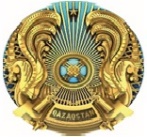  Лицензия
      20____ жылғы "___" ___________ №______________ _________________________________________________________________________("Рұқсаттар және хабарламалар туралы" Қазақстан Республикасының Заңына сәйкес  лицензияланатын қызмет түрінің атауы)______________________________________________________________ айналысуға__________________________________________________________________берілді (заңды тұлғаның (соның ішінде шетелдік заңды тұлғаның) толық атауы, мекенжайы, бизнес-сәйкестендіру нөмірі, заңды тұлғаның бизнес-сәйкестендіру нөмірі болмаған жағдайда – шетелдік заңды тұлға филиалының немесе өкілдігінің   бизнес-сәйкестендірунөмірі/жеке тұлғаның толық тегі, аты, әкесінің аты   (болған жағдайда), жеке сәйкестендірунөмірі) Ерекше шарттары ________________________________________________________  ("Рұқсаттар және хабарламалар туралы" Қазақстан Республикасы Заңының 36-бабынасәйкес) Ескерту: ________________________________________________________________                       (иеліктен шығарылатындығы, рұқсаттың класы) Лицензиар ______________________________________________________________                                (лицензиардың толық атауы) Басшы (уәкiлеттi тұлға) ____________________________________________________                                                 (тегi, аты, әкесiнiң аты (болған жағдайда) Қолы ___________________ (қағаз тасығыштағы лицензиялар үшін)Мөр орны (қағаз тасығыштағы лицензиялар үшін) Алғашқы берілген күні: "___" ____________ _______ ж.Лицензияның қолданылу кезеңі: "___" ____________ _______ ж. Берілген орны ___________________________________________________________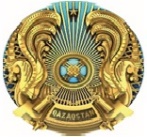  Лицензияға қосымша
      Лицензияның нөмірі ____________ Лицензияның берілген күні 20__ жылғы _________________ Лицензияланатын қызмет түрінің кіші түрі(лері)_____________________________________________________________________________________________("Рұқсаттар және хабарламалар туралы" Қазақстан Республикасының Заңына сәйкес  лицензияланатын қызметтің кіші түрінің атауы) Лицензиат _______________________________________________________________           (заңды тұлғаның (оның ішінде шетелдік заңды тұлғаның) толық атауы, мекенжайы,      бизнес-сәйкестендіру нөмірі, заңды тұлғаның бизнес-сәйкестендіру нөмірі болмаған     жағдайда – шетелдік заңды тұлға филиалының немесе өкілдігінің бизнес-сәйкестендіру  нөмірі/жеке тұлғаның толық тегі, аты, әкесінің аты (болған  жағдайда), жеке сәйкестендіру                                                 нөмірі)Өндiрiстік база және/немесе объект_________________________________________                                                                             (орналасқан жерi)Лицензияның қолданылуының ерекше шарттары______________________________                    ("Рұқсаттар және хабарламалар туралы" Қазақстан Республикасы Заңының                                                36-бабына сәйкес) Лицензиар ______________________________________________________________                               (лицензияға қосымшаны берген органның толық атауы) Басшы (уәкiлеттi тұлға)____________________________________________________                                              (тегi, аты, әкесiнiң аты (болған жағдайда) Қолы ______________ (қағаз жеткізгіштегі қосымшалар үшін)Мөр орны (қағаз жеткізгіштегі қосымшалар үшін)Қосымшаның нөмірі ________________ Қолданылу мерзiмi "____" _______________ _____ ж. Қосымшаның берілген күні ________________ 20 ____ ж. Берілген орны ________________________ Қазақстан Республикасы Энергетика министрлігінің күші жойылған кейбір бұйрықтарының тізбесі
      1. "Қазақстан Республикасы Энергетика министрлігінің мұнай және газ саласындағы мемлекеттік көрсетілетін қызметтер стандарттарын бекіту туралы" Қазақстан Республикасы Энергетика министрінің 2015 жылғы 23 ақпандағы № 132 бұйрығы (Нормативтік құқықтық актілерді мемлекеттік тіркеу тізілімінде № 11279 болып тіркелген, 2015 жылғы 14 шілдеде "Әділет" ақпараттық-құқықтық жүйесінде жарияланған).
      2. "Қазақстан Республикасы Энергетика министрлігінің көмірсутектер мен газ және газбен жабдықтау салаларындағы мемлекеттік көрсетілетін қызметтер регламенттерін бекіту туралы" Қазақстан Республикасы Энергетика министрінің міндетін атқарушының 2015 жылғы 29 мамырдағы № 380 бұйрығы (Нормативтік құқықтық актілерді мемлекеттік тіркеу тізілімінде № 11604 болып тіркелген, 2015 жылғы 12 тамызда "Әділет" ақпараттық-құқықтық жүйесінде жарияланған).
      3. "Қазақстан Республикасы Энергетика министрінің кейбір бұйрықтарына өзгерістер енгізу туралы" Қазақстан Республикасы Энергетика министрінің 2015 жылғы 10 қарашадағы № 639 бұйрығымен бекітілген Қазақстан Республикасы Энергетика министрінің өзгерістер енгізілетін бұйрықтары тізбесінің 3-тармағы (Нормативтік құқықтық актілерді мемлекеттік тіркеу тізілімінде № 13100 болып тіркелген, 2016 жылғы 5 наурызда "Әділет" ақпараттық-құқықтық жүйесінде жарияланған).
      4. "Қазақстан Республикасы Энергетика министрлігінің мұнай және газ саласындағы мемлекеттік көрсетілетін қызметтер стандарттарын бекіту туралы" Қазақстан Республикасы Энергетика министрінің 2015 жылғы 23 ақпандағы № 132 бұйрығына өзгеріс енгізу туралы" Қазақстан Республикасы Энергетика министрінің 2016 жылғы 28 қаңтардағы № 31 бұйрығы (Нормативтік құқықтық актілерді мемлекеттік тіркеу тізілімінде № 13338 болып тіркелген, 2016 жылғы 15 наурызда "Әділет" ақпараттық-құқықтық жүйесінде жарияланған).
      5. "Қазақстан Республикасы Энергетика министрлігінің мұнай және газ саласындағы мемлекеттік көрсетілетін қызметтер регламенттерін бекіту туралы" Қазақстан Республикасы Энергетика министрінің міндетін атқарушының 2015 жылғы 29 мамырдағы № 380 бұйрығына өзгерістер енгізу туралы" Қазақстан Республикасы Энергетика министрінің 2016 жылғы 19 ақпандағы № 72 бұйрығы (Нормативтік құқықтық актілерді мемлекеттік тіркеу тізілімінде № 13467 болып тіркелген, 2016 жылғы 29 наурызда "Әділет" ақпараттық-құқықтық жүйесінде жарияланған).
      6. "Қазақстан Республикасы Энергетика министрлігінің мұнай және газ саласындағы мемлекеттік көрсетілетін қызметтер стандарттарын бекіту туралы" Қазақстан Республикасы Энергетика министрінің 2015 жылғы 23 ақпандағы № 132 бұйрығына өзгерістер енгізу туралы" Қазақстан Республикасы Энергетика министрінің 2017 жылғы 7 наурыздағы № 83 бұйрығы (Нормативтік құқықтық актілерді мемлекеттік тіркеу тізілімінде № 15046 болып тіркелген, 2017 жылғы 16 мамырда Қазақстан Республикасы нормативтік құқықтық актілерінің эталондық бақылау банкінде жарияланған).
      7. "Қазақстан Республикасының Энергетика министрлігінің мұнай және газ саласындағы мемлекеттік көрсетілетін қызметтер регламенттерін бекіту туралы" Қазақстан Республикасы Энергетика министрінің міндетін атқарушының 2015 жылғы 29 мамырдағы № 380 бұйрығына өзгерістер енгізу туралы" Қазақстан Республикасы Энергетика министрінің 2017 жылғы 28 маусымдағы № 221 бұйрығы (Нормативтік құқықтық актілерді мемлекеттік тіркеу тізілімінде № 15401 болып тіркелген, 2017 жылғы 4 тамызда Қазақстан Республикасы нормативтік құқықтық актілерінің эталондық бақылау банкінде жарияланған).
      8. "Қазақстан Республикасы Энергетика министрлігінің мұнай және газ саласындағы мемлекеттік көрсетілетін қызметтер стандарттарын бекіту туралы" Қазақстан Республикасы Энергетика министрінің 2015 жылғы 23 ақпандағы № 132 бұйрығына өзгерістер енгізу туралы" Қазақстан Республикасы Энергетика министрінің 2018 жылғы 13 ақпандағы № 48 бұйрығы (Нормативтік құқықтық актілерді мемлекеттік тіркеу тізілімінде № 16622 болып тіркелген, 2017 жылғы 27 наурызда Қазақстан Республикасы нормативтік құқықтық актілерінің эталондық бақылау банкінде жарияланған).
      9. "Қазақстан Республикасының Энергетика министрлігінің мұнай және газ саласындағы мемлекеттік көрсетілетін қызметтер регламенттерін бекіту туралы" Қазақстан Республикасы Энергетика министрінің міндетін атқарушының 2015 жылғы 29 мамырдағы № 380 бұйрығына өзгерістер енгізу туралы" Қазақстан Республикасы Энергетика министрінің міндетін атқарушының 2018 жылғы 13 сәуірдегі № 125 бұйрығы (Нормативтік құқықтық актілерді мемлекеттік тіркеу тізілімінде № 16855 болып тіркелген, 2018 жылғы 10 мамырда Қазақстан Республикасы нормативтік құқықтық актілерінің эталондық бақылау банкінде жарияланған).
      10. "Қазақстан Республикасы Энергетика министрлігінің мұнай және газ саласындағы мемлекеттік көрсетілетін қызметтер стандарттарын бекіту туралы" Қазақстан Республикасы Энергетика министрінің 2015 жылғы 23 ақпандағы № 132 бұйрығына өзгерістер енгізу туралы" Қазақстан Республикасы Энергетика министрінің 2018 жылғы 30 қарашадағы № 469 бұйрығы (Нормативтік құқықтық актілерді мемлекеттік тіркеу тізілімінде № 17894 болып тіркелген, 2018 жылғы 13 Қазақстан Республикасы нормативтік құқықтық актілерінің эталондық бақылау банкінде жарияланған).
      11. "Қазақстан Республикасы Энергетика министрлігінің көмірсутектер мен газ және газбен жабдықтау салаларындағы мемлекеттік көрсетілетін қызметтер стандарттарын бекіту туралы" Қазақстан Республикасы Энергетика министрінің 2015 жылғы 23 ақпандағы № 132 бұйрығына өзгерістер мен толықтырулар енгізу туралы" Қазақстан Республикасы Энергетика министрінің 2019 жылғы 29 қаңтардағы № 30 бұйрығы (Нормативтік құқықтық актілерді мемлекеттік тіркеу тізілімінде № 18266 болып тіркелген, 2019 жылғы 12 ақпанда Қазақстан Республикасы нормативтік құқықтық актілерінің эталондық бақылау банкінде жарияланған).
      12. "Қазақстан Республикасының Энергетика министрлігінің мұнай және газ саласындағы мемлекеттік көрсетілетін қызметтер регламенттерін бекіту туралы" Қазақстан Республикасы Энергетика министрінің міндетін атқарушының 2015 жылғы 29 мамырдағы № 380 бұйрығына өзгерістер енгізу туралы" Қазақстан Республикасы Энергетика министрінің 2019 жылғы 1 ақпандағы № 33 бұйрығы (Нормативтік құқықтық актілерді мемлекеттік тіркеу тізілімінде № 18274 болып тіркелген, 2019 жылғы 11 ақпанда Қазақстан Республикасы нормативтік құқықтық актілерінің эталондық бақылау банкінде жарияланған).
      13. "Қазақстан Республикасы Энергетика министрлігінің көмірсутектер мен газ және газбен жабдықтау саласындағы мемлекеттік көрсетілетін қызметтер регламенттерін бекіту туралы" Қазақстан Республикасы Энергетика министрінің міндетін атқарушының 2015 жылғы 29 мамырдағы № 380 бұйрығына өзгерістер енгізу туралы" Қазақстан Республикасы Энергетика министрінің 2019 жылғы 8 сәуірдегі № 111 бұйрығы (Нормативтік құқықтық актілерді мемлекеттік тіркеу тізілімінде № 18498 болып тіркелген, 2019 жылғы 23 сәуірде Қазақстан Республикасы нормативтік құқықтық актілерінің эталондық бақылау банкінде жарияланған).
      14. "Қазақстан Республикасы Энергетика министрінің кейбір бұйрықтарына өзгерістер мен толықтырулар енгізу туралы" Қазақстан Республикасы Энергетика министрінің 2019 жылғы 18 қарашадағы № 377 бұйрығы 1-тармағының 1) тармақшасы (Нормативтік құқықтық актілерді мемлекеттік тіркеу тізілімінде № 19628 болып тіркелген, 2019 жылғы 27 қарашада Қазақстан Республикасы нормативтік құқықтық актілерінің эталондық бақылау банкінде жарияланған).
					© 2012. Қазақстан Республикасы Әділет министрлігінің «Қазақстан Республикасының Заңнама және құқықтық ақпарат институты» ШЖҚ РМК
				
      Қазақстан РеспубликасыЭнергетика министрі 

Н. Ногаев
Қазақстан Республикасы
Энергетика министрінің
2020 жылғы 10 сәуірдегі
№ 139 бұйрығына
1-қосымша"Көмірсутектер саласындағы
жұмыстарға және көрсетілетін
қызметтерге лицензия беру"
мемлекеттік қызмет көрсету
қағидаларына
1-қосымша
Мемлекеттік көрсетілетін қызметтің атауы: "Көмірсутектер саласындағы жұмыстар мен көрсетілетін қызметтерге лицензия".
Мемлекеттік көрсетілетін қызметтің кіші түрлерінің атауы:
1) көмірсутектерді барлау және өндіру кезіндегі кәсіпшілік зерттеулер;
2) көмірсутектерді барлау және өндіру кезіндегі сейсмикалық барлау жұмыстары;
3) көмірсутектерді барлау және өндіру кезіндегі геофизикалық жұмыстар;
4) көмірсутектерді барлау және өндіру кезінде ұңғымалардағы атқылау-жару жұмыстары;
5) көмірсутектерді барлау және өндіру кезінде құрлықта, теңізде және ішкі су айдындарында ұңғымаларды бұрғылау;
6) көмірсутектерді барлау және өндіру кезінде ұңғымаларды жер астында жөндеу, сынау, игеру, сынамалау, консервациялау, жою;
7) көмірсутектерді барлау және өндіру кезінде ұңғымаларды цементтеу;
8) көмірсутектерді барлау және өндіру кезінде мұнай қабаттарының мұнай беруін арттыру және ұңғымалардың өнімділігін ұлғайту;
9) теңіздегі көмірсутектер кен орындарында төгілуді болғызбау және жою жөніндегі жұмыстар;
10) мұнай-газ-химия өндірістерін пайдалану;
11) көмірсутектер кен орындарына арналған базалық жобалау құжаттарын жасау және көмірсутектер кен орындарын игеруді талдау;
12) көмірсутектер кен орындарына арналған техникалық жобалау құжаттарын жасау;
13) магистральдық құбыржолдарды пайдалану.
Мемлекеттік көрсетілетін қызметтің атауы: "Көмірсутектер саласындағы жұмыстар мен көрсетілетін қызметтерге лицензия".
Мемлекеттік көрсетілетін қызметтің кіші түрлерінің атауы:
1) көмірсутектерді барлау және өндіру кезіндегі кәсіпшілік зерттеулер;
2) көмірсутектерді барлау және өндіру кезіндегі сейсмикалық барлау жұмыстары;
3) көмірсутектерді барлау және өндіру кезіндегі геофизикалық жұмыстар;
4) көмірсутектерді барлау және өндіру кезінде ұңғымалардағы атқылау-жару жұмыстары;
5) көмірсутектерді барлау және өндіру кезінде құрлықта, теңізде және ішкі су айдындарында ұңғымаларды бұрғылау;
6) көмірсутектерді барлау және өндіру кезінде ұңғымаларды жер астында жөндеу, сынау, игеру, сынамалау, консервациялау, жою;
7) көмірсутектерді барлау және өндіру кезінде ұңғымаларды цементтеу;
8) көмірсутектерді барлау және өндіру кезінде мұнай қабаттарының мұнай беруін арттыру және ұңғымалардың өнімділігін ұлғайту;
9) теңіздегі көмірсутектер кен орындарында төгілуді болғызбау және жою жөніндегі жұмыстар;
10) мұнай-газ-химия өндірістерін пайдалану;
11) көмірсутектер кен орындарына арналған базалық жобалау құжаттарын жасау және көмірсутектер кен орындарын игеруді талдау;
12) көмірсутектер кен орындарына арналған техникалық жобалау құжаттарын жасау;
13) магистральдық құбыржолдарды пайдалану.
Мемлекеттік көрсетілетін қызметтің атауы: "Көмірсутектер саласындағы жұмыстар мен көрсетілетін қызметтерге лицензия".
Мемлекеттік көрсетілетін қызметтің кіші түрлерінің атауы:
1) көмірсутектерді барлау және өндіру кезіндегі кәсіпшілік зерттеулер;
2) көмірсутектерді барлау және өндіру кезіндегі сейсмикалық барлау жұмыстары;
3) көмірсутектерді барлау және өндіру кезіндегі геофизикалық жұмыстар;
4) көмірсутектерді барлау және өндіру кезінде ұңғымалардағы атқылау-жару жұмыстары;
5) көмірсутектерді барлау және өндіру кезінде құрлықта, теңізде және ішкі су айдындарында ұңғымаларды бұрғылау;
6) көмірсутектерді барлау және өндіру кезінде ұңғымаларды жер астында жөндеу, сынау, игеру, сынамалау, консервациялау, жою;
7) көмірсутектерді барлау және өндіру кезінде ұңғымаларды цементтеу;
8) көмірсутектерді барлау және өндіру кезінде мұнай қабаттарының мұнай беруін арттыру және ұңғымалардың өнімділігін ұлғайту;
9) теңіздегі көмірсутектер кен орындарында төгілуді болғызбау және жою жөніндегі жұмыстар;
10) мұнай-газ-химия өндірістерін пайдалану;
11) көмірсутектер кен орындарына арналған базалық жобалау құжаттарын жасау және көмірсутектер кен орындарын игеруді талдау;
12) көмірсутектер кен орындарына арналған техникалық жобалау құжаттарын жасау;
13) магистральдық құбыржолдарды пайдалану.
1.
Көрсетілетін қызметті берушінің атауы
Қазақстан Республикасының Энергетика министрлігі
2.
Көрсетілетін қызметті ұсыну тәсілдері
Құжаттарды қабылдау және мемлекеттік қызмет көрсету нәтижелерін беру "электрондық үкіметтің" www.​egov.​kz, www.​elіcense.kz веб-порталы (бұдан әрі – портал) арқылы жүзеге асырылады.
3.
Мемлекеттік қызметті көрсету мерзімі
1) лицензияны және (немесе) лицензияға қосымшаны, оның ішінде лицензия және (немесе) лицензияға қосымша заңды тұлға-лицензиат бөліну және бөліп шығару түрінде қайта құрылған жағдайда берген кезде – 15 (он бес) жұмыс күні;
2) лицензия және заңды тұлға бөліну және бөліп шығару түрінде қайта құрылған жағдайда, лицензияны және (немесе) лицензияға қосымшаны қайта ресімдеуді қоспағанда, лицензияны және (немесе) лицензияға қосымшаны қайта ресімдеген кезде – 2 (екі) жұмыс күні.
4.
Мемлекеттік қызметті көрсету нысаны
Электрондық (толық автоматтандырылған).
5.
Мемлекеттік қызметті көрсету нәтижесі
Лицензия және (немесе) лицензияға қосымша немесе мемлекеттік қызметті көрсетуден уәжді бас тарту.
6.
Мемлекеттік қызмет көрсету кезінде көрсетілетін қызметті алушыдан алынатын төлем мөлшері және Қазақстан Республикасының заңнамасында көзделген жағдайларда оны алу тәсілдері
Мемлекеттік қызмет көрсетілетін қызметті алушыларға ақылы негізде көрсетіледі.
Мемлекеттік қызметті көрсеткен кезде көрсетілетін қызметті алушының орналасқан жері бойынша жекелеген қызмет түрімен айналысу құқығы үшін бюджетке лицензиялық алым төленеді:
1) көмірсутектер саласындағы қызметтің жекелеген кіші түрлерімен айналысу құқығына байланысты лицензияны беру кезінде лицензиялық алым мынадай кіші қызмет түрлері үшін 100 айлық есептік көрсеткіштен (бұдан әрі – АЕК) тұрады:
көмірсутектерді барлау және өндіру кезіндегі кәсіпшілік зерттеулер;
көмірсутектерді барлау және өндіру кезіндегі сейсмикалық барлау жұмыстары;
көмірсутектерді барлау және өндіру кезіндегі геофизикалық жұмыстар;
көмірсутектерді барлау және өндіру кезінде ұңғымалардағы атқылау-жару жұмыстары;
көмірсутектерді барлау және өндіру кезінде құрлықта, теңізде және ішкі су айдындарында ұңғымаларды бұрғылау;
көмірсутектерді барлау және өндіру кезінде ұңғымаларды жер астында жөндеу, сынау, игеру, сынамалау, консервациялау, жою;
көмірсутектерді барлау және өндіру кезінде ұңғымаларды цементтеу;
көмірсутектерді барлау және өндіру кезінде мұнай қабаттарының мұнай беруін арттыру және ұңғымалардың өнімділігін ұлғайту;
теңіздегі көмірсутектер кен орындарында төгілуді болғызбау және жою жөніндегі жұмыстар;
мұнай-газ-химия өндірістерін пайдалану;
көмірсутектер кен орындарына арналған базалық жобалау құжаттарын жасау және көмірсутектер кен орындарын игеруді талдау;
көмірсутектер кен орындарына арналған техникалық жобалау құжаттарын жасау;
магистральдық құбыржолдарды пайдалану;
2) көрсетілген қызметтің кіші түрлеріне лицензияларды қайта ресімдегені үшін (лицензия алуға өтініш электронды түрде берілген кезде) – лицензия беру кезіндегі мөлшерлеменің 8 %-ын құрайды;
3) лицензияның телнұсқасын бергені үшін алым мөлшерлемесі (лицензия алуға өтініш электронды түрде берілген кезде) – лицензия беру кезіндегі мөлшерлеменің 80 %-ын құрайды.
Төлем қолма-қол ақшалай және қолма-қол ақшасыз нысанда екінші деңгейдегі банктер және банктік операциялардың жекелеген түрлерін жүзеге асыратын ұйымдар арқылы, сондай-ақ порталда "электрондық үкіметтің" төлем шлюзі (бұдан әрі – ЭҮТШ) арқылы жүзеге асырылады.
7.
Жұмыс графигі
1) көрсетілетін қызметті беруші – Қазақстан Республикасының Еңбек кодексіне (бұдан әрі – Кодекс) сәйкес демалыс және мереке күндерін қоспағанда, дүйсенбіден бастап жұманы қоса алғанда, белгіленген жұмыс графигіне сәйкес сағат 13.00-ден 14.30-ға дейінгі түскі үзіліспен сағат 9.00-ден 18.30-ға дейін;
2) ақпарат объектілері (портал) – тәулік бойы, жөндеу жұмыстарын жүргізуге байланысты техникалық үзілістерді қоспағанда (көрсетілетін қызметті алушы жұмыс уақыты аяқталған соң, Кодекске сәйкес демалыс және мереке күндері жүгінген жағдайда өтінішті қабылдау және мемлекеттік қызметті көрсету нәтижесін беру келесі жұмыс күнінде жүзеге асырылады).
8.
Мемлекеттік қызметті көрсету үшін көрсетілетін қызметті алушыдан талап етілетін құжаттар мен мәліметтер тізбесі
1) лицензияны және (немесе) лицензияға қосымшаны алу үшін:
"Көмірсутектер саласындағы жұмыстар мен көрсетілетін қызметтерге лицензия" мемлекеттік қызмет көрсетуге қойылатын негізгі талаптардың тізбесіне (бұдан әрі – Тізбе) 1 және 2-қосымшаларға сәйкес нысандар бойынша көрсетілетін қызметті алушының ЭЦҚ-мен куәландырылған электрондық түрдегі лицензияны және (немесе) лицензияға қосымшаны алу үшін жеке және заңды тұлғаның өтініші;
ЭҮТШ арқылы төленген жағдайларды қоспағанда, жекелеген кіші қызмет түрлерімен айналысу құқығы үшін лицензиялық алымның төленгенін растайтын құжаттың электрондық көшірмесі;
Қазақстан Республикасы Энергетика министрінің 2014 жылғы 28 қазандағы № 77 бұйрығымен бекітілген (Нормативтік құқықтық актілерді мемлекеттік тіркеу тізілімінде № 9998 болып тіркелген) көмірсутектер саласындағы қызметті жүзеге асыру үшін біліктілік талаптары және оларға сәйкестікті растайтын құжаттар тізбесіне (бұдан әрі – Біліктілік талаптары) мәліметтер нысаны (бұдан әрі – мәліметтер нысаны);
2) лицензияны және (немесе) лицензияға қосымшаны қайта ресімдеу үшін:
Тізбеге 3 және 4-қосымшаларға сәйкес нысандар бойынша көрсетілетін қызметті алушының ЭЦҚ-мен куәландырылған лицензияны және (немесе) лицензияға қосымшаны электрондық түрде қайта ресімдеу үшін жеке және заңды тұлғаның өтініші;
ЭҮТШ арқылы төленген жағдайларды қоспағанда, жекелеген кіші қызмет түрлерімен айналысу құқығы үшін лицензиялық алымның төленгенін растайтын құжаттың электрондық көшірмесі;
алынатын ақпараты мемлекеттік ақпараттық жүйелерде қамтылған құжаттарды қоспағанда, лицензияны және (немесе) лицензияға қосымшаны қайта ресімдеу үшін негіз болған өзгерістер туралы ақпарат қамтылған құжаттардың электрондық көшірмесі;
3) заңды тұлға-лицензиатты бөліп шығару және бөліну нысанында қайта ұйымдастыру кезінде:
Тізбеге 3 және 4-қосымшаларға сәйкес нысандар бойынша көрсетілетін қызметті алушының ЭЦҚ-мен куәландырылған лицензияны және (немесе) лицензияға қосымшаны электрондық түрде қайта ресімдеу үшін жеке және заңды тұлғаның өтініші;
ЭҮТШ арқылы төленген жағдайларды қоспағанда, жекелеген қызмет түрлерімен айналысу құқығы үшін лицензиялық алымның төленгенін растайтын құжаттың электрондық көшірмесі;
алынатын ақпараты мемлекеттік ақпараттық жүйелерде қамтылған құжаттарды қоспағанда, лицензияны және (немесе) лицензияға қосымшаны қайта ресімдеу үшін негіз болған өзгерістер туралы ақпарат қамтылған құжаттардың электрондық көшірмесі;
мәліметтер нысаны.
Жеке басын куәландыратын құжаттар туралы, дара кәсіпкер ретінде тіркеу туралы, заңды тұлғаны мемлекеттік тіркеу (қайта тіркеу) туралы мәліметтерді, жылжымайтын мүлікке тіркелген құқықтар (ауыртпалықтар) және оның техникалық сипаттамалары туралы, лицензия туралы, алым сомасын бюджетке төлеу туралы анықтаманы (ЭҮТШ арқылы төленген жағдайда) көрсетілетін қызметті беруші "электрондық үкімет" шлюзі арқылы тиісті мемлекеттік ақпараттық жүйелерден алады.
Шетелдік заңды тұлға, шетелдік немесе азаматтығы жоқ тұлға болып табылатын көрсетілетін қызметті алушы заңды тұлға үшін – заңды тұлғаны мемлекеттік тіркеу (қайта тіркеу) туралы анықтама немесе жеке тұлға үшін – жеке басын куәландыратын құжат (сәйкестендіру үшін) болмаған кезде көрсетілетін қызметті алушы туралы ұқсас мәліметтерді қамтитын басқа да құжаттарды ұсынады.
9.
Қазақстан Республикасының заңнамасында белгіленген мемлекеттік қызмет көрсетуден бас тарту үшін негіздер
1) лицензияны және (немесе) лицензияға қосымшаны алу кезінде:
Қазақстан Республикасының заңдарында жеке немесе заңды тұлғалардың осы санаты үшін қызмет түрімен айналысуға тыйым салынса;
лицензиялық алым енгізілмесе;
өтініш беруші (көрсетілетін қызметті алушы) Біліктілік талаптарына сәйкес келмесе;
лицензиар (көрсетілетін қызметті беруші) тиісті келісуші мемлекеттік органнан өтініш берушінің (көрсетілетін қызметті алушының) лицензиялау кезінде қойылатын талаптарға сәйкес келмейтіні туралы жауап алса;
өтініш берушіге (көрсетілетін қызметті алушыға) қатысты лицензиялауға жататын қызметті немесе жекелеген қызмет түрлерін тоқтата тұру немесе оларға тыйым салу туралы заңды күшіне енген сот шешімі (үкімі) болса;
сот орындаушысының ұсынуы негізінде сот өтініш беруші-борышкерге лицензия беруге уақытша тыйым салса;
өтініш беруші (көрсетілетін қызметті алушы) лицензия алу үшін ұсынған құжаттардың және (немесе) оларда қамтылған деректердің (мәліметтердің) анық еместігі анықталса;
2) лицензияны және (немесе) лицензияға қосымшаны қайта ресімдеу кезінде – құжаттарды ұсынбау немесе тиісінше ресімделмеуі;
3) заңды тұлға-лицензиат бөліп шығару және бөліну нысандарында қайта ұйымдастырылған кезде:
лицензияны және (немесе) лицензияға қосымшаны қайта ресімдеу үшін қажетті құжаттарды ұсынбаған немесе тиісінше ресімдемеген жағдайда;
өтініш беруші Біліктілік талаптарына сәйкес келмесе;
егер лицензия және (немесе) лицензияға қосымша заңды тұлғаларды-лицензиаттарды бөлу нәтижесінде жаңадан пайда болғандардың ішіндегі басқа заңды тұлғаға бұрын қайта ресімделген жағдайда.
10.
Мемлекеттік қызметті, оның ішінде электрондық нысанда көрсету ерекшеліктерін ескере отырып, қойылатын өзге де талаптар
1) мемлекеттік қызметті көрсету орындарының мекенжайлары:
www.​gov.​kz Қазақстан Республикасының мемлекеттік органдар интернет-ресурстарының бірыңғай платформасының "Энергетика министрлігі" деген бөлімі "Мемлекеттік көрсетілетін қызметтер" деген кіші бөлімінде;
порталда орналастырылған;
2) көрсетілетін қызметті алушының ЭЦҚ-сы болған жағдайда, мемлекеттік көрсетілетін қызметті портал арқылы электрондық нысанда алу мүмкіндігі бар;
3) көрсетілетін қызметті алушының порталдағы "жеке кабинет", сондай-ақ мемлекеттік қызметтерді көрсету мәселелері жөніндегі Бірыңғай байланыс-орталығы арқылы мемлекеттік қызметті көрсету тәртібі мен мәртебесі туралы ақпаратты қашықтықтан қол жеткізу режимінде алу мүмкіндігі бар;
4) портал арқылы мемлекеттік қызмет көрсету кезінде нашар көретіндерге арналған нұсқа қолжетімді;
5) мемлекеттік қызметтерді көрсету мәселелері жөніндегі анықтамалық қызметтердің байланыс телефондары www.​gov.​kz Қазақстан Республикасының мемлекеттік органдар интернет-ресурстарының бірыңғай платформасының "Энергетика министрлігі" деген бөлімінде көрсетілген. Мемлекеттік қызметтерді көрсету мәселелері жөніндегі бірыңғай байланыс-орталығы 1414, 8 800 080 7777."Көмірсутектер саласындағы жұмыстар
мен көрсетілетін қызметтерге
лицензия" мемлекеттік қызмет
көрсетуге қойылатын
негізгі талаптар тізбесіне
1-қосымша

Нысан"Көмірсутектер саласындағы
жұмыстар мен көрсетілетін
қызметтерге лицензия"
мемлекеттік қызмет көрсетуге
қойылатын негізгі
талаптар тізбесіне
2-қосымша

Нысан"Көмірсутектер саласындағы
жұмыстар мен көрсетілетін қызметтерге
лицензия" мемлекеттік қызмет
көрсетуге қойылатын негізгі
талаптар тізбесіне
3-қосымша

Нысан"Көмірсутектер саласындағы
жұмыстар мен көрсетілетін
қызметтерге лицензия"
мемлекеттік қызмет
көрсетуге қойылатын негізгі
талаптар тізбесіне
4-қосымша
Нысан"Көмірсутектер саласындағы
жұмыстарға және көрсетілетін
қызметтерге лицензия беру"
мемлекеттік қызмет
көрсету қағидаларына
2-қосымша
Нысан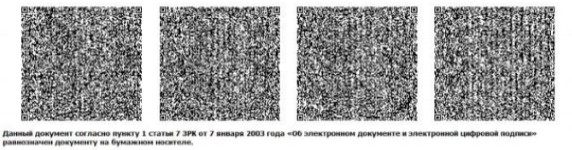 "Көмірсутектер саласындағы
жұмыстарға және көрсетілетін
қызметтерге лицензия беру"
мемлекеттік қызмет
көрсету қағидаларына
3-қосымша
Нысан"Көмірсутектер саласындағы
жұмыстарға және көрсетілетін
қызметтерге лицензия беру"
мемлекеттік қызмет
көрсету қағидаларына
4-қосымша
Нысан"Көмірсутектер саласындағы
жұмыстарға және көрсетілетін
қызметтерге лицензия беру"
мемлекеттік қызмет
көрсету қағидаларына
5-қосымша
НысанҚазақстан Республикасы
Энергетика министрінің
2020 жылғы 10 сәуірдегі
№ 139 бұйрығына
2-қосымша